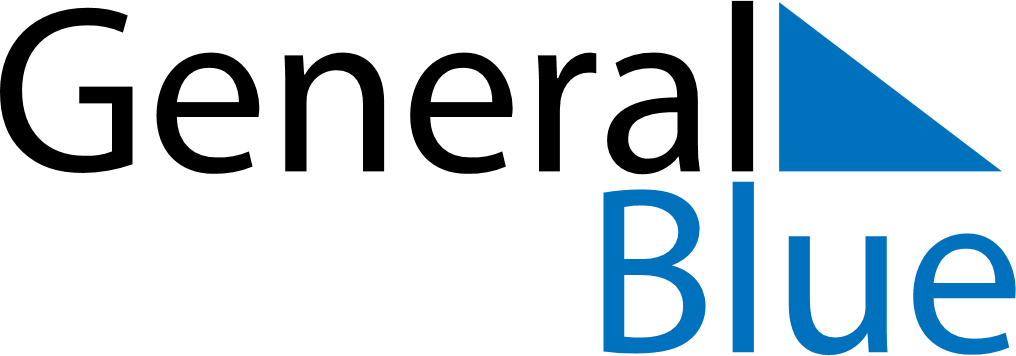 January 2024January 2024January 2024January 2024LiechtensteinLiechtensteinLiechtensteinMondayTuesdayWednesdayThursdayFridaySaturdaySaturdaySunday12345667New Year’s DayBerchtold DayEpiphanyEpiphany8910111213131415161718192020212223242526272728293031